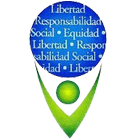 I.E. JOAQUÍN VALLEJO ARBELÁEZ PLAN DE MEJORAMIENTO EDUCACIÓN ARTÍSTICA (TEATRO) I.E. JOAQUÍN VALLEJO ARBELÁEZ PLAN DE MEJORAMIENTO EDUCACIÓN ARTÍSTICA (TEATRO) I.E. JOAQUÍN VALLEJO ARBELÁEZ PLAN DE MEJORAMIENTO EDUCACIÓN ARTÍSTICA (TEATRO) I.E. JOAQUÍN VALLEJO ARBELÁEZ PLAN DE MEJORAMIENTO EDUCACIÓN ARTÍSTICA (TEATRO) ÁREAARTESPRIMER 
PERIODOFECHA18 al 22 de abrilEJERCICIOS“Objeto vivo”Guion teatralMonólogo teatralProceso de creación teatral.  PASO A PASO DEL DESARROLLO DE LOS EJERCICIOS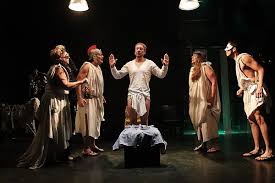 Objeto VivoObserva un objeto de casa o un electrodoméstico. Mira cómo funciona, qué partes tiene, observa sus movimientos. Por medio del cuerpo y la voz vuelve ese objeto “Vivo”. Realiza una partitura en donde muestres el desarrollo de dicho objeto. Guion Teatral Crea una historia cualquiera (escrita), en donde expongas diferentes personajes. En la historia tiene que haber un Inicio, un conflicto y un punto de giro. Máximo de 2 páginas. Monólogo teatralRealiza la actuación del siguiente monologo: MUJER: (En voz alta, llamando la atención de la otra persona) Señora... ¡Señora!... Buenos días... Pero cuánto tiempo Lleva usted viviendo ahí, si ni me había dado cuenta de la mudanza..., no, qué va, creía que estaba deshabitada. Pues me alegro mucho... (Grita.) ...que digo que me alegro mucho... ¿No me oye? Ah, claro, lleva usted razón, es la radio, ahora mismo la apago...HOMBRE: (En el espacio escénico están situados los siguientes elementos: una cama, una mesilla con lámpara y despertador, una cómoda, una mesa. En la cama duerme un hombre, él está soñando en voz alta, como si tuviera una pesadilla.) Tres piezas, una soldadura, un golpe de taladro..., dos tuercas, una soldadura, un golpe de sierra... (Grita.) ¡Dios mío, me he cortado los dedos! Mis dedos..., voy a recogerlos, que al patrón no le gusta, dice que no quiere ver desorden... (Se despierta de golpe: sigue bajo el efecto de la pesadilla.) Mis dedos... (Se mira la mano.) Si los tengo...   Proceso de creación teatral 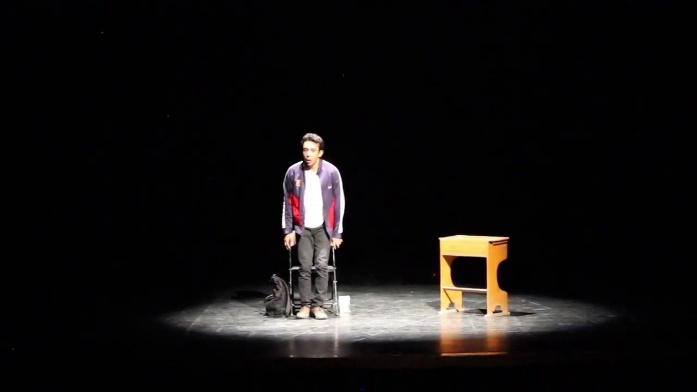 L@s estudiantes tendrán dos opciones de creación teatral; La primera consiste en el aprendizaje del himno de Colombia en traducción “Wayuunaiky”. La segunda opción será a término “libre”, escoger una actuación en la cual expongan (actuando) el concepto “conflicto”HIMNO DE COLOMBIA EN WAYUUNAIKY Tü talata pulaskat mainTü talata matujainkat ajattaSülu tu asipala aiska//ojuitusu tu Anaska akuwaipa//Ajalajasu tü aikat mojuskatmainAntüsu tü tashi pülaskatmainIKenasü tü jayuirkatMayokujainsat süwaralaKottushi na wayukana waneepiaTuntüsü nain sakapüna kalenaNatujaulu tü nunuikü chi outakai sou kruzIIAwatüsü tu tashikaSulu>u mma merikanaOojünüsü nasha na yalayalakanaSulu>u numainkat kolonJülüjain tu tamakatChi reikai nnojotshi jawatuinAashajashi na mulakanaMaulu ya anashi waya